Programas y Proyectos de InversiónIndicadores de Resultados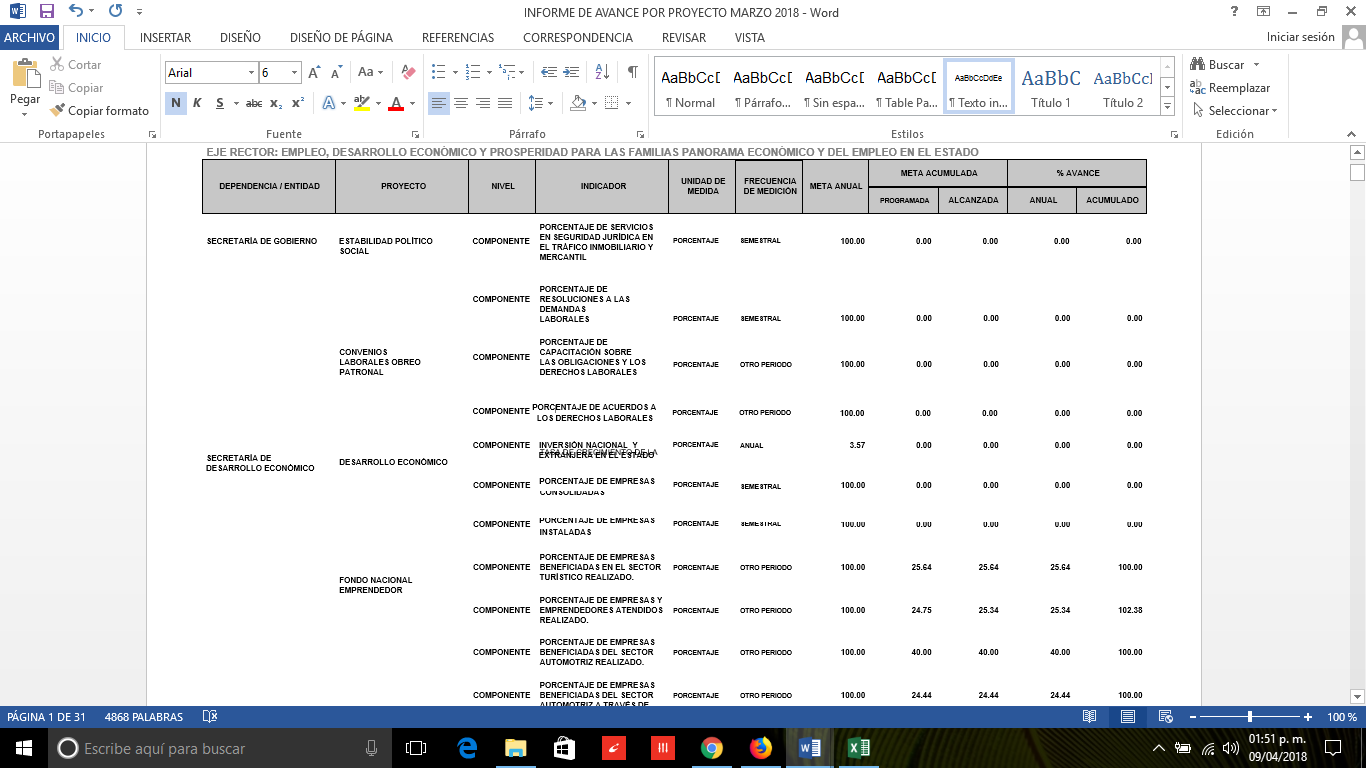 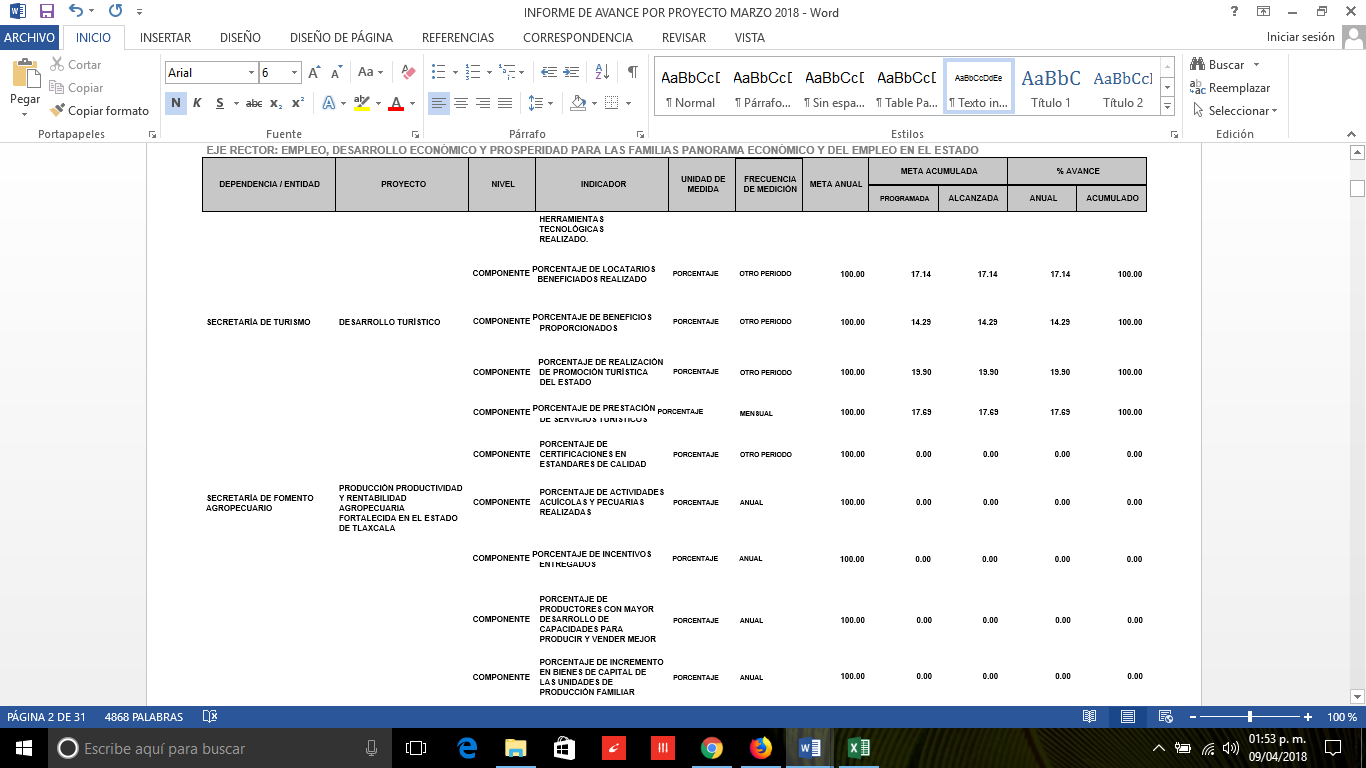 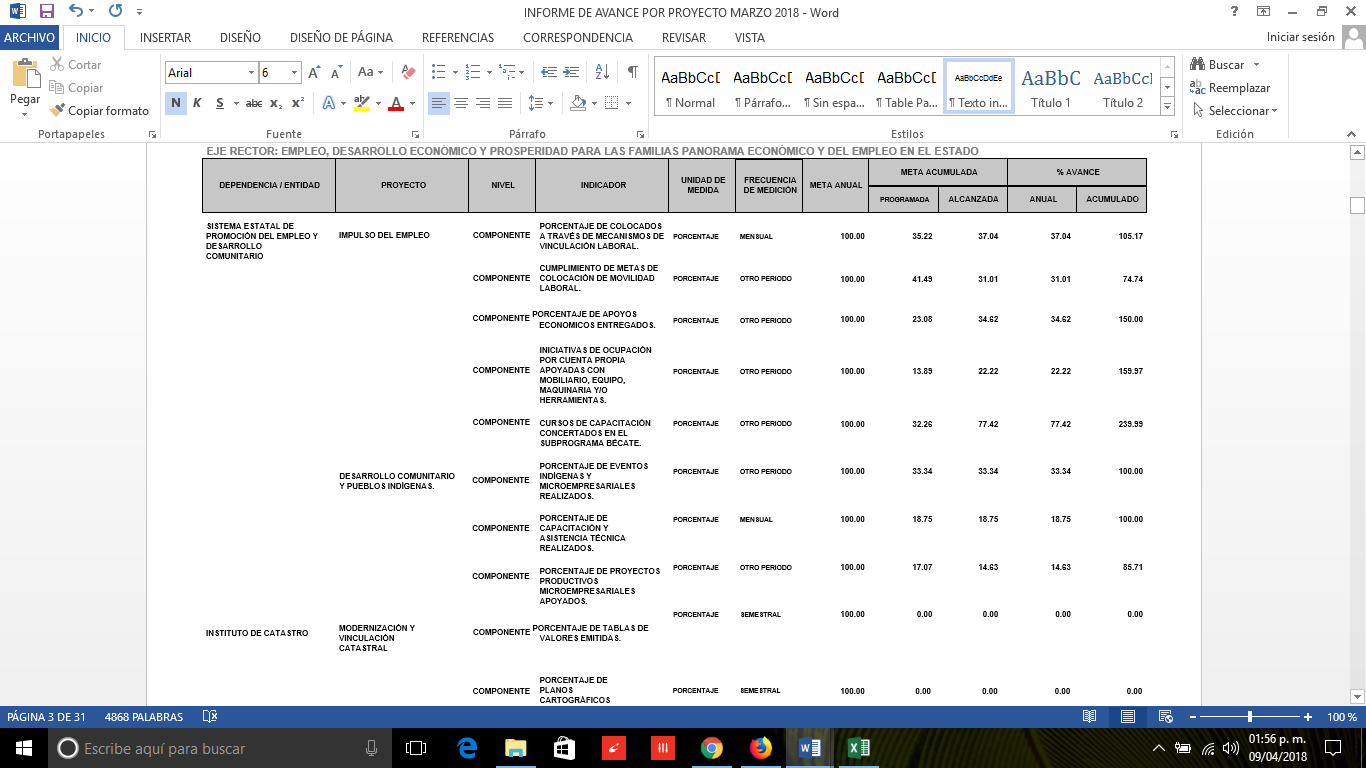 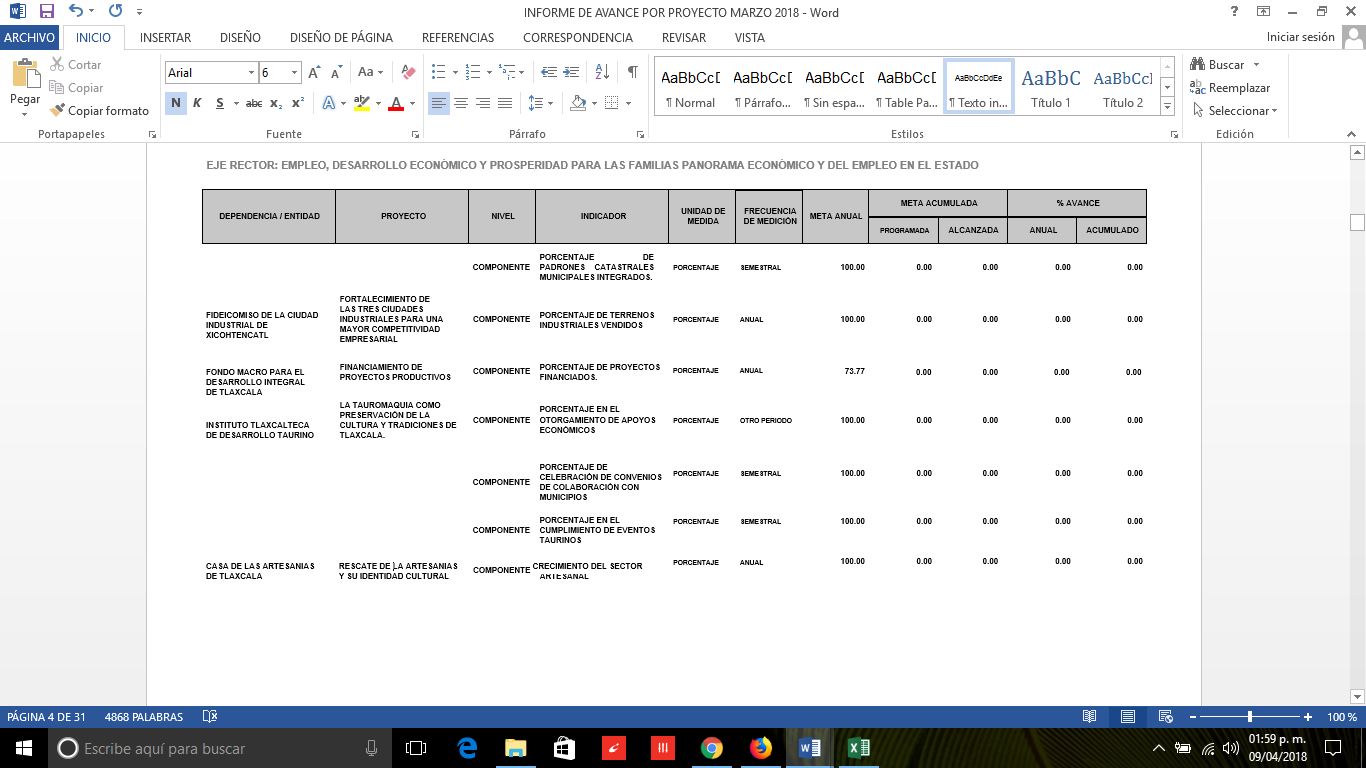 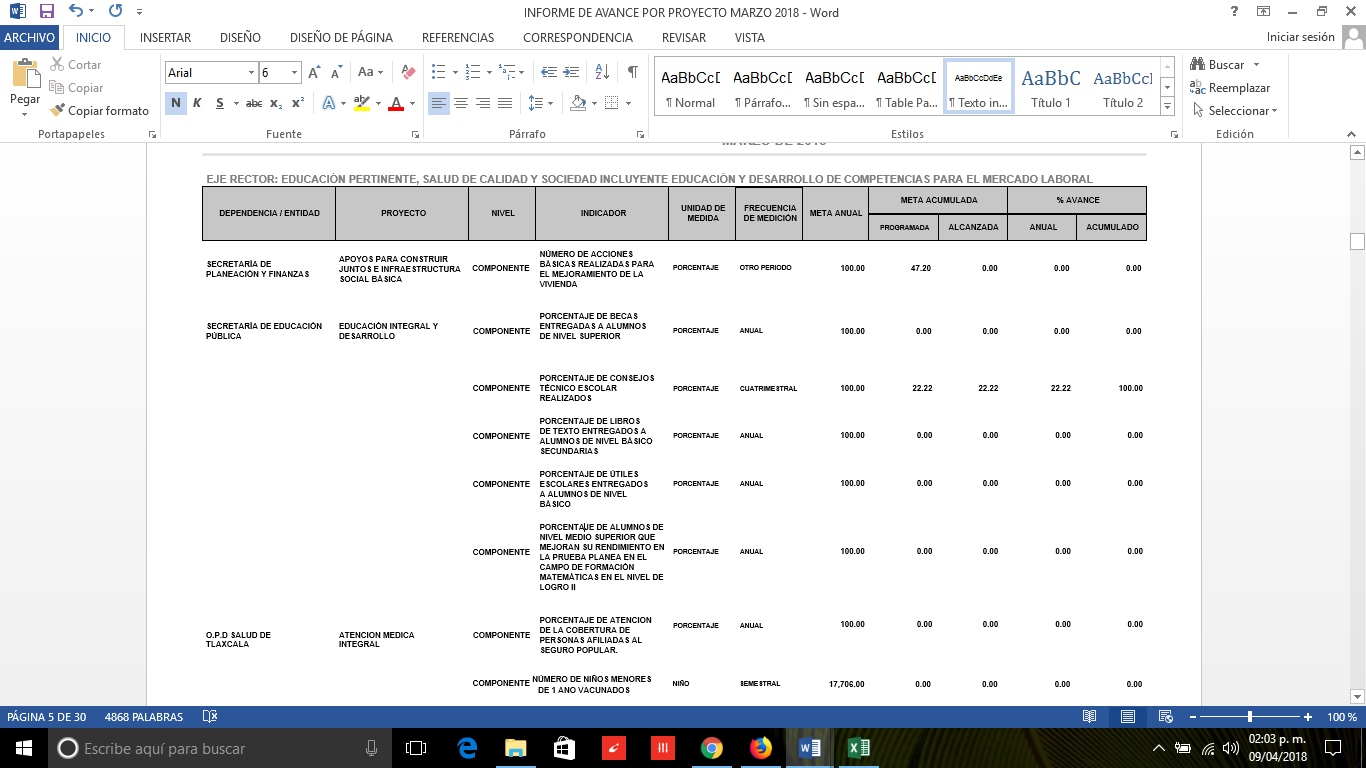 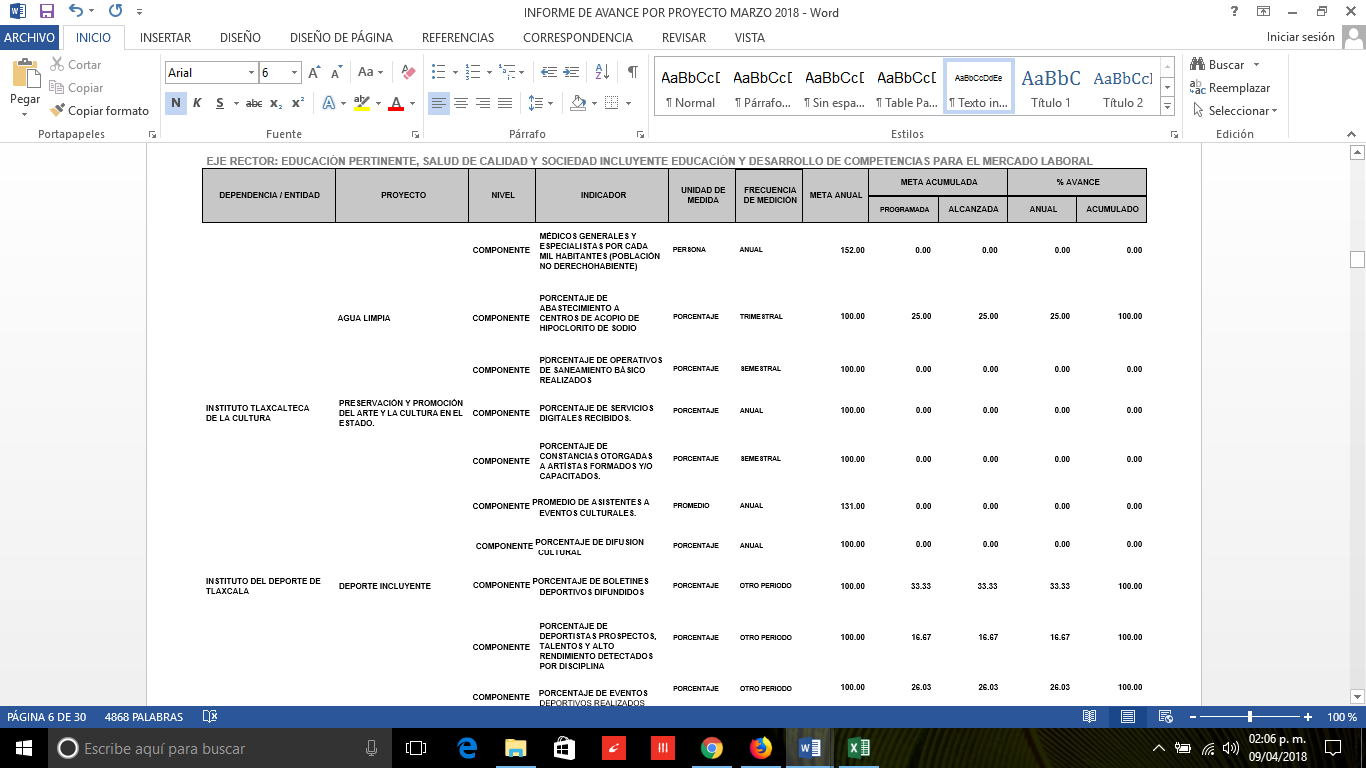 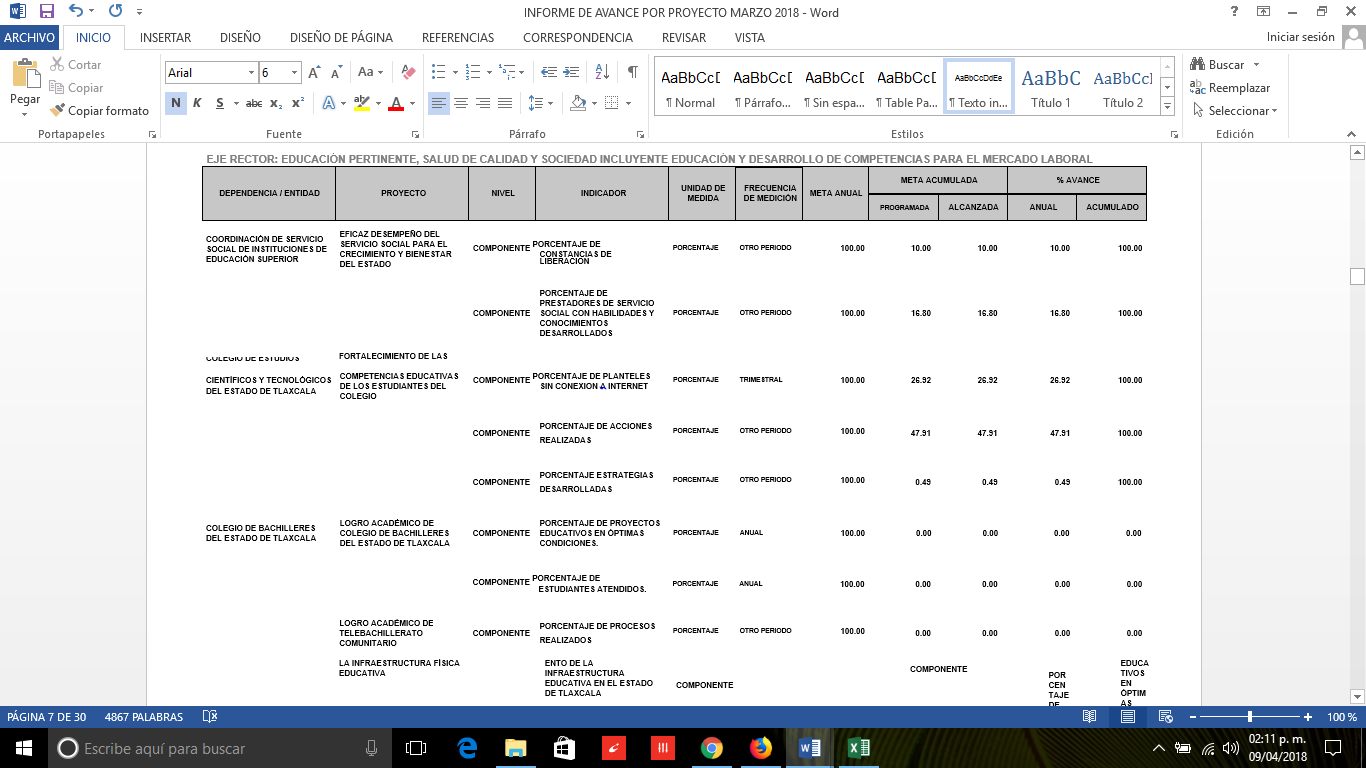 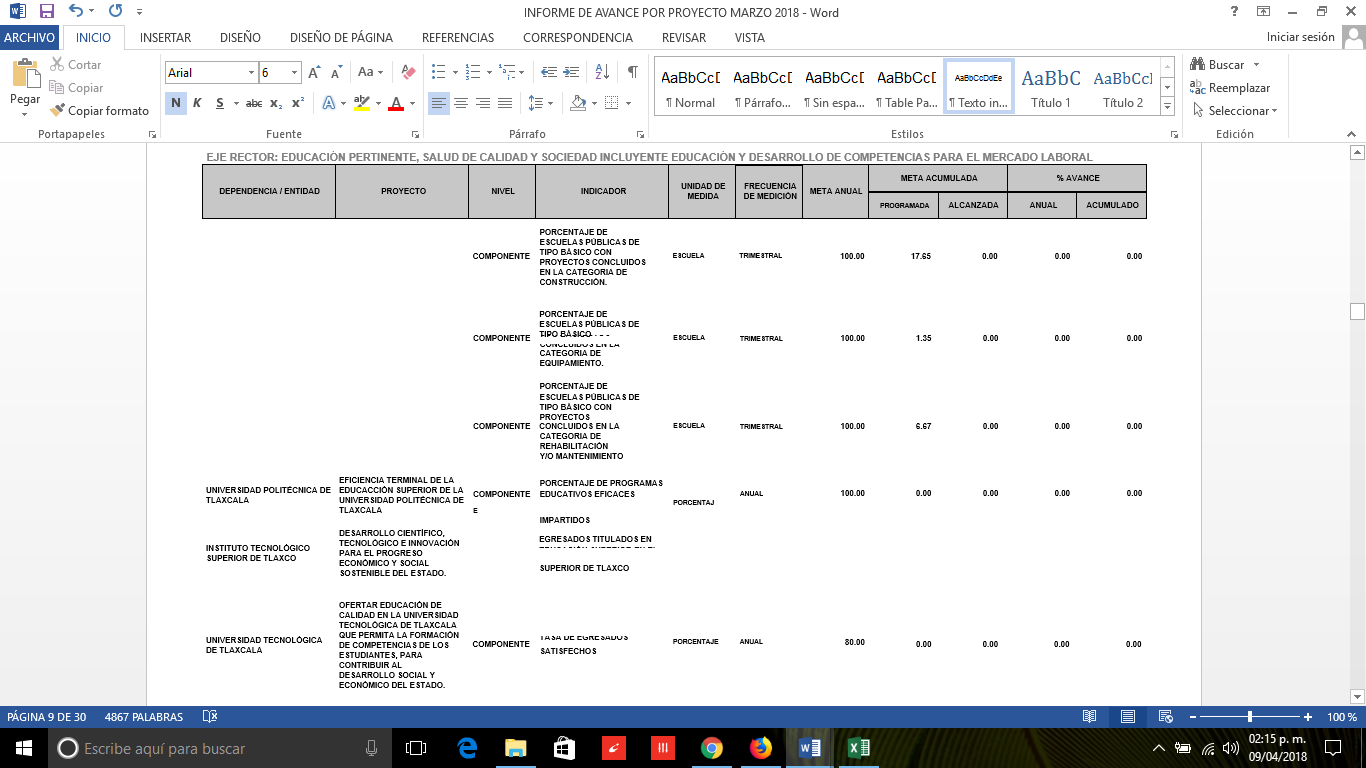 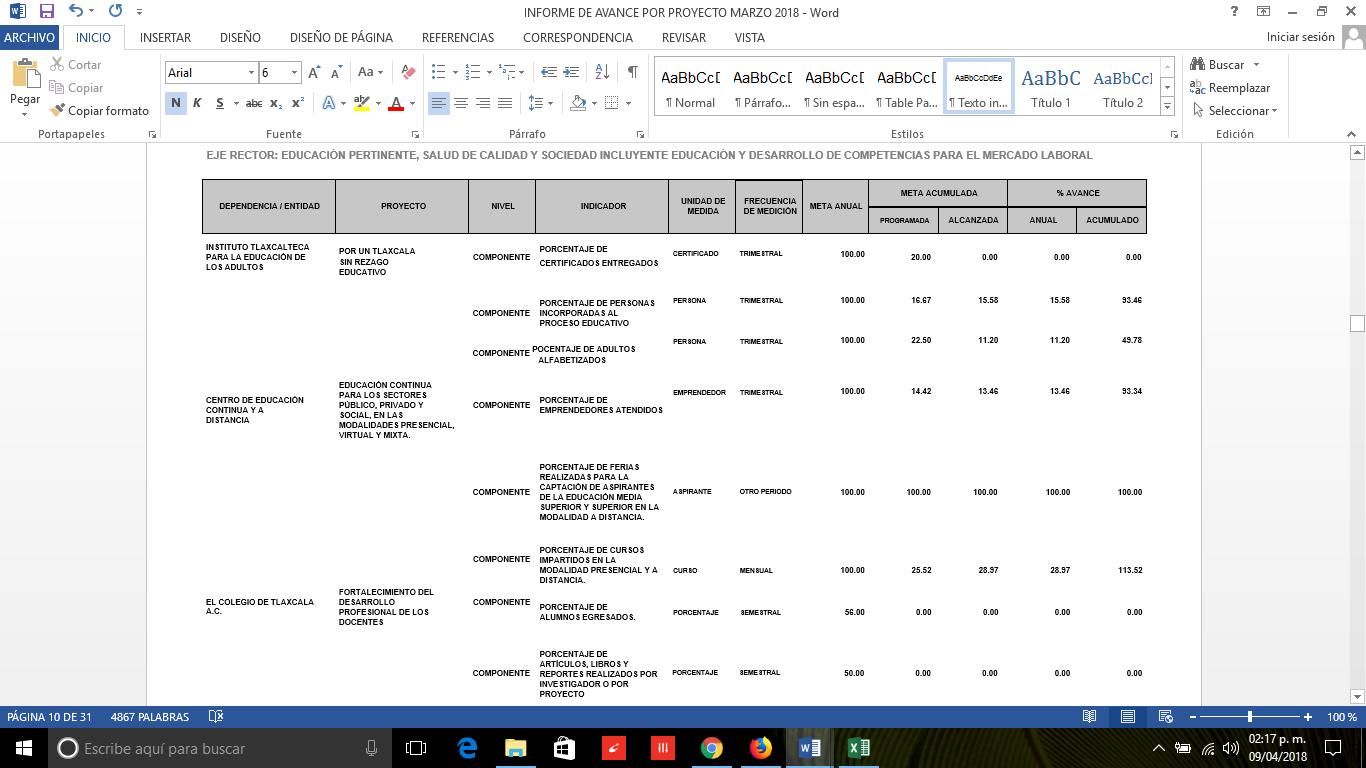 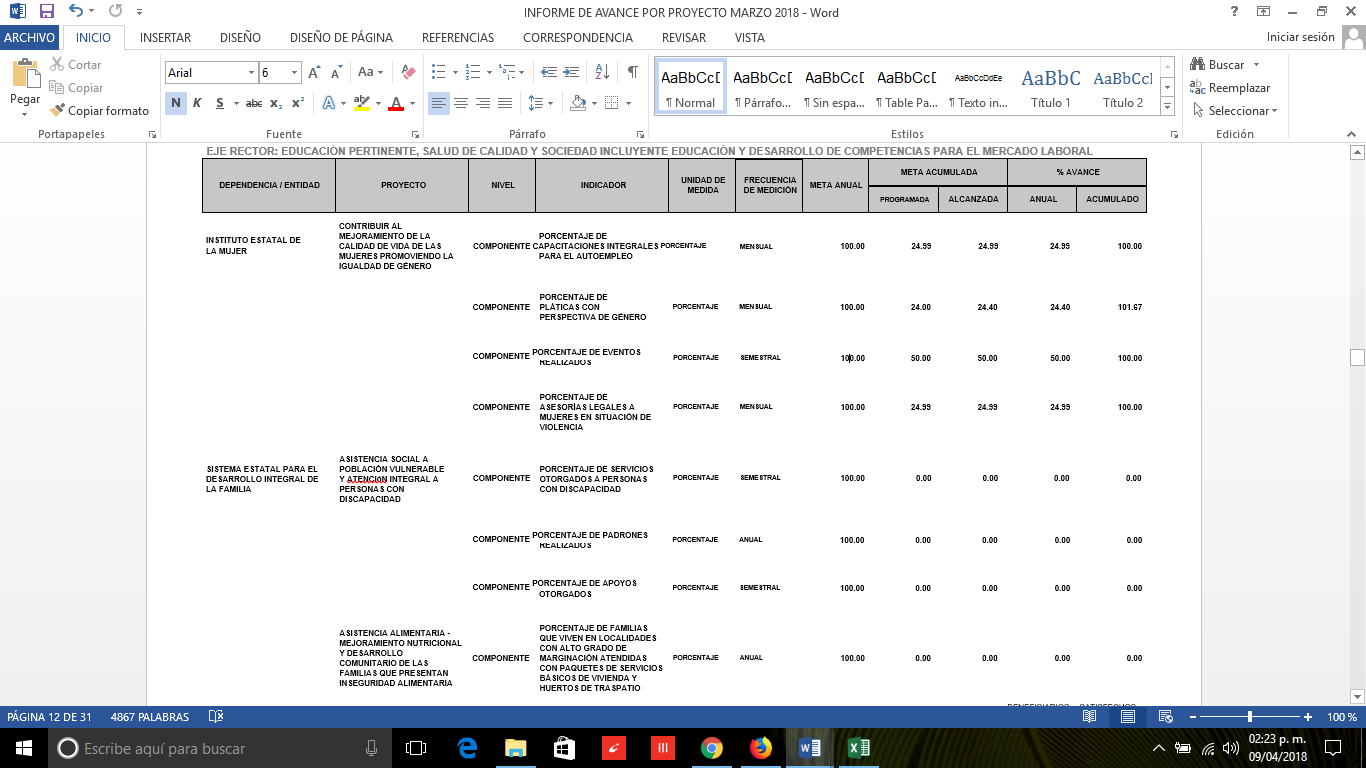 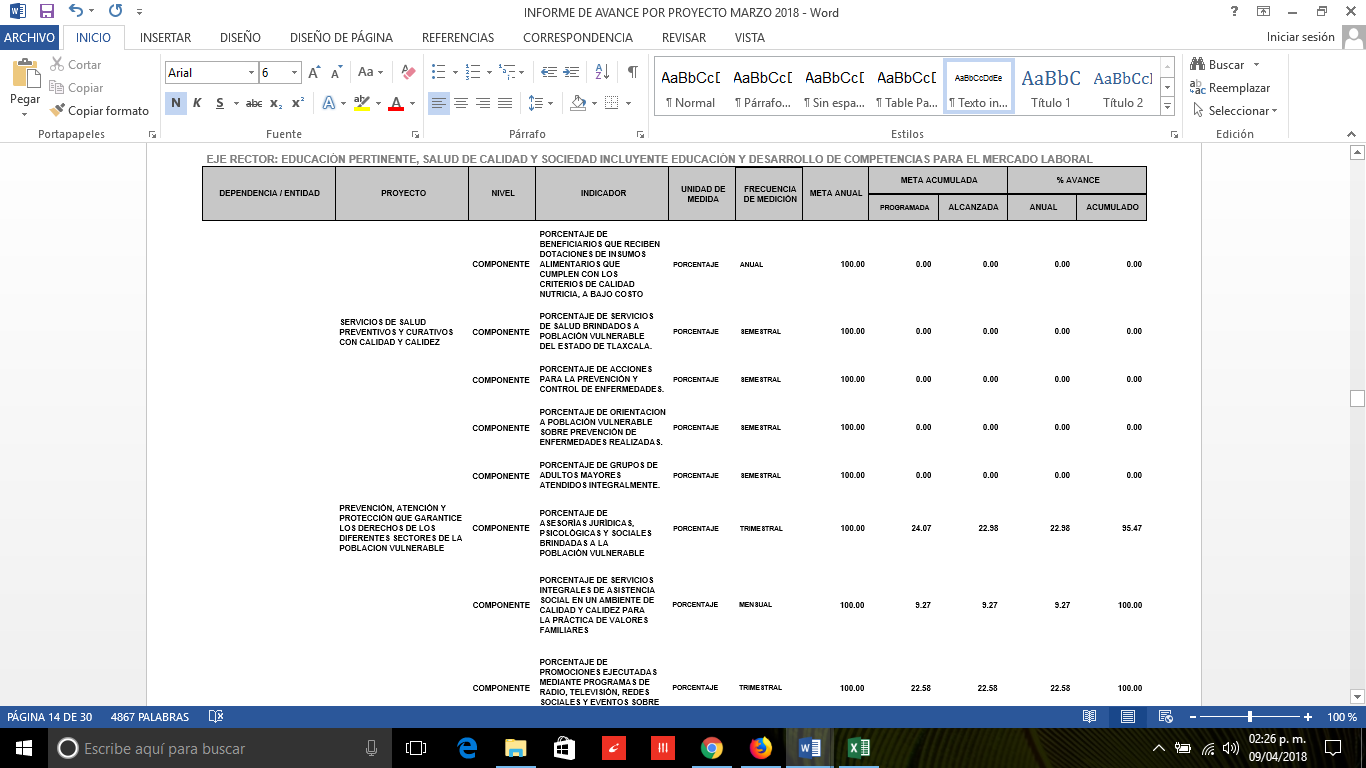 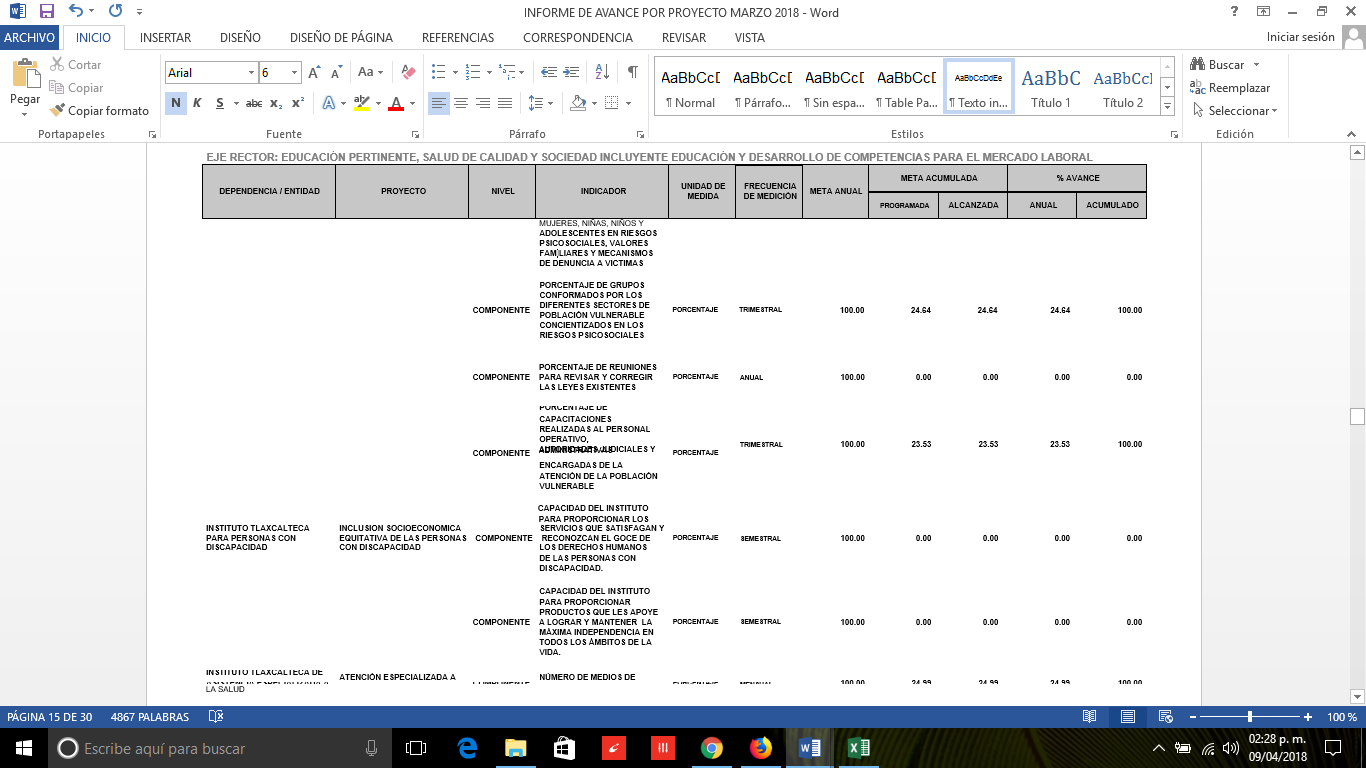 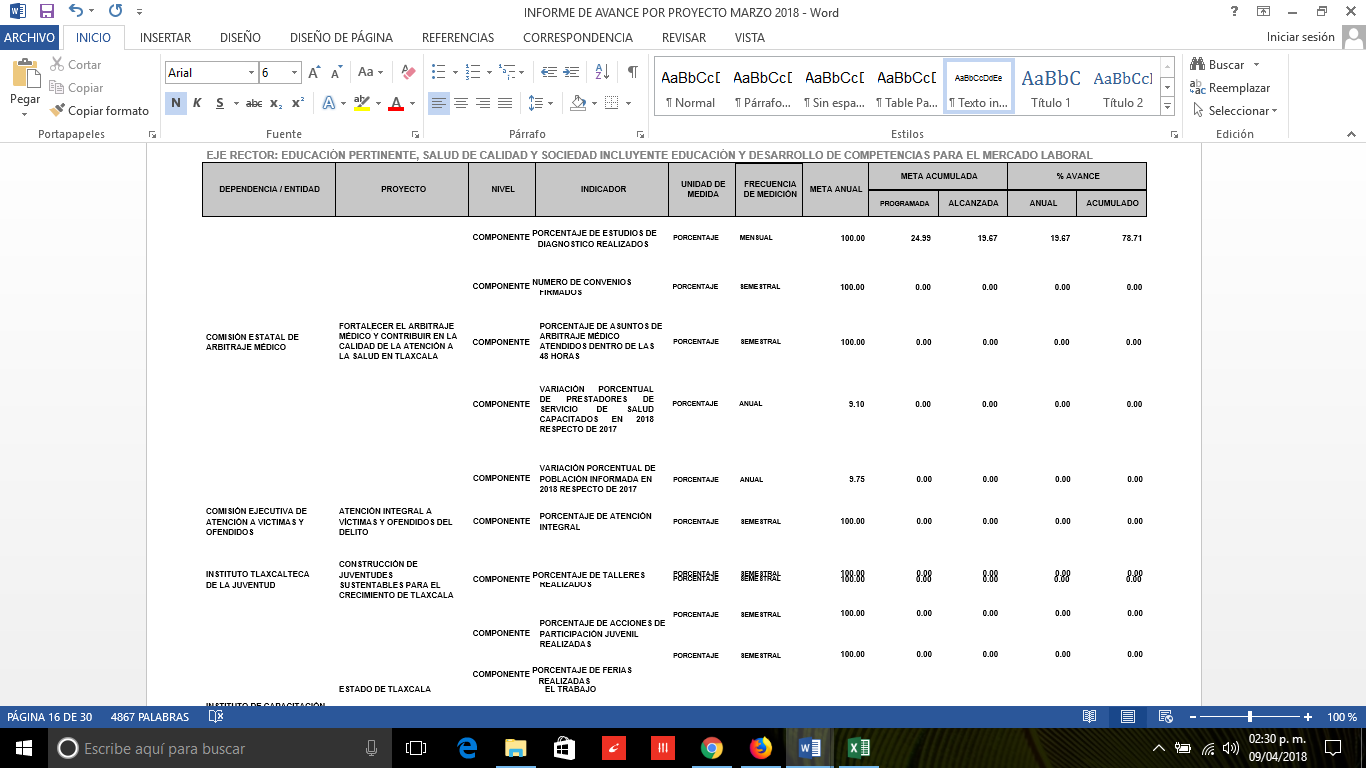 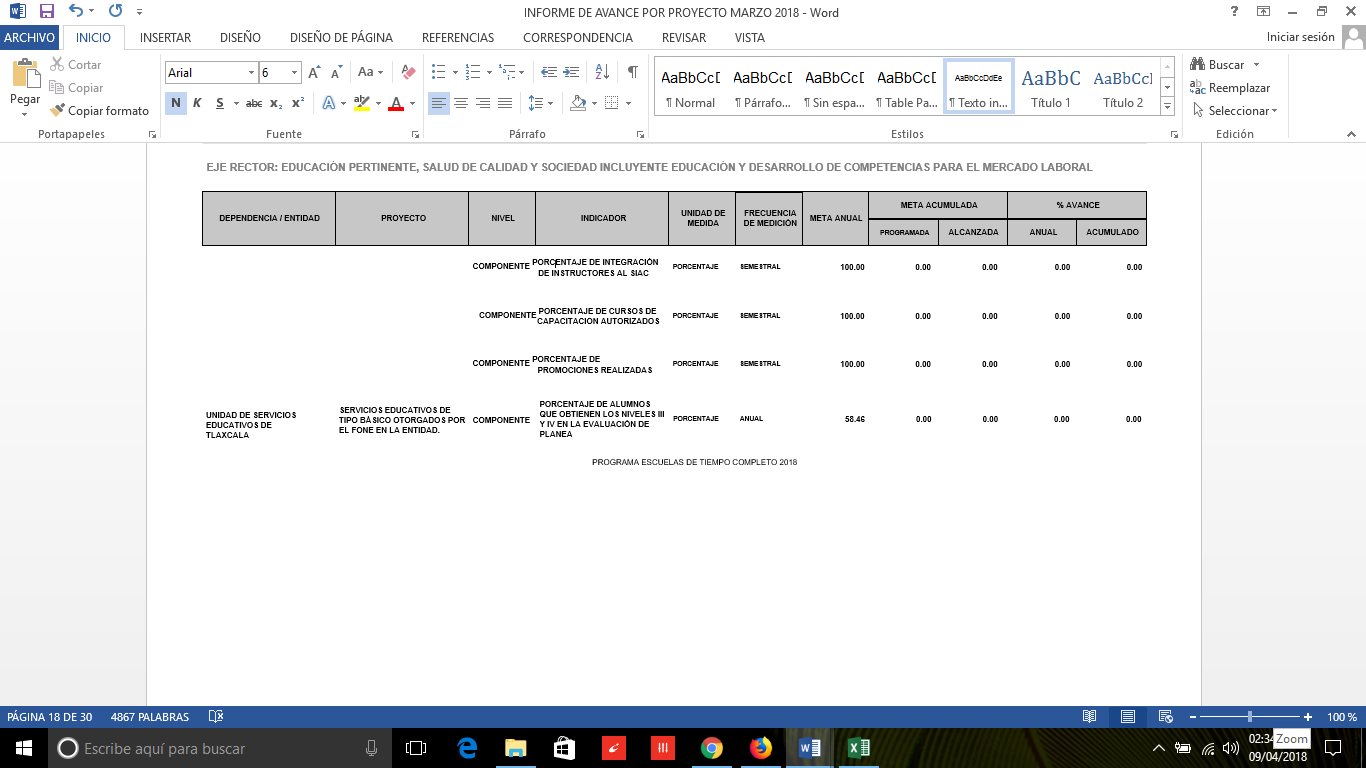 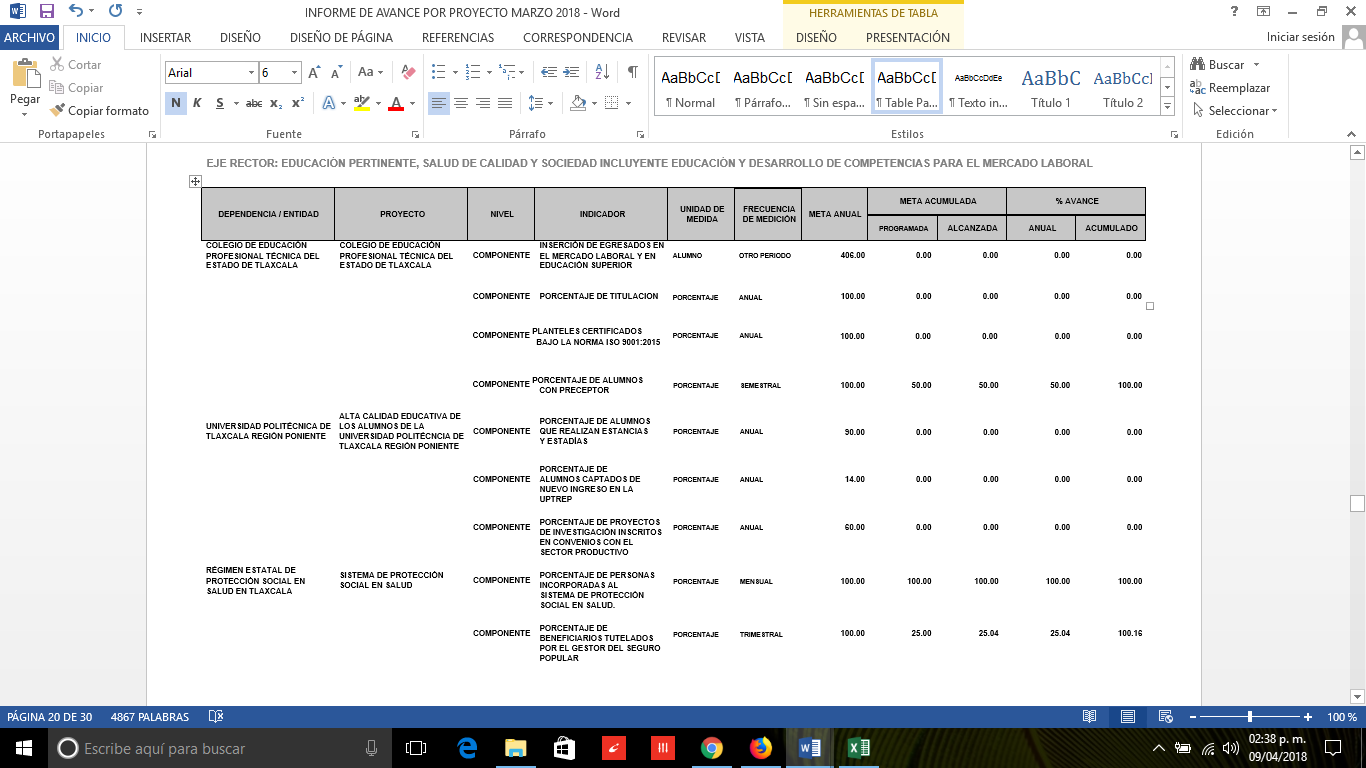 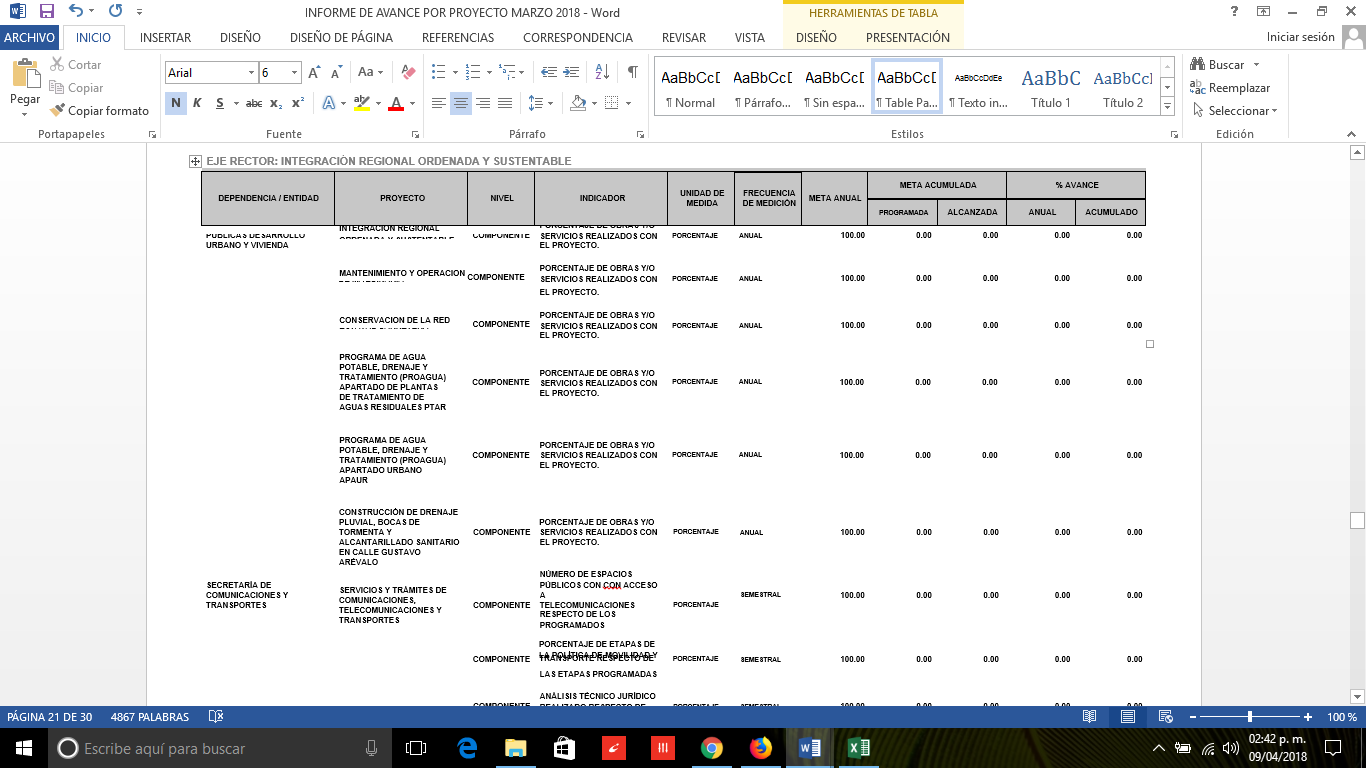 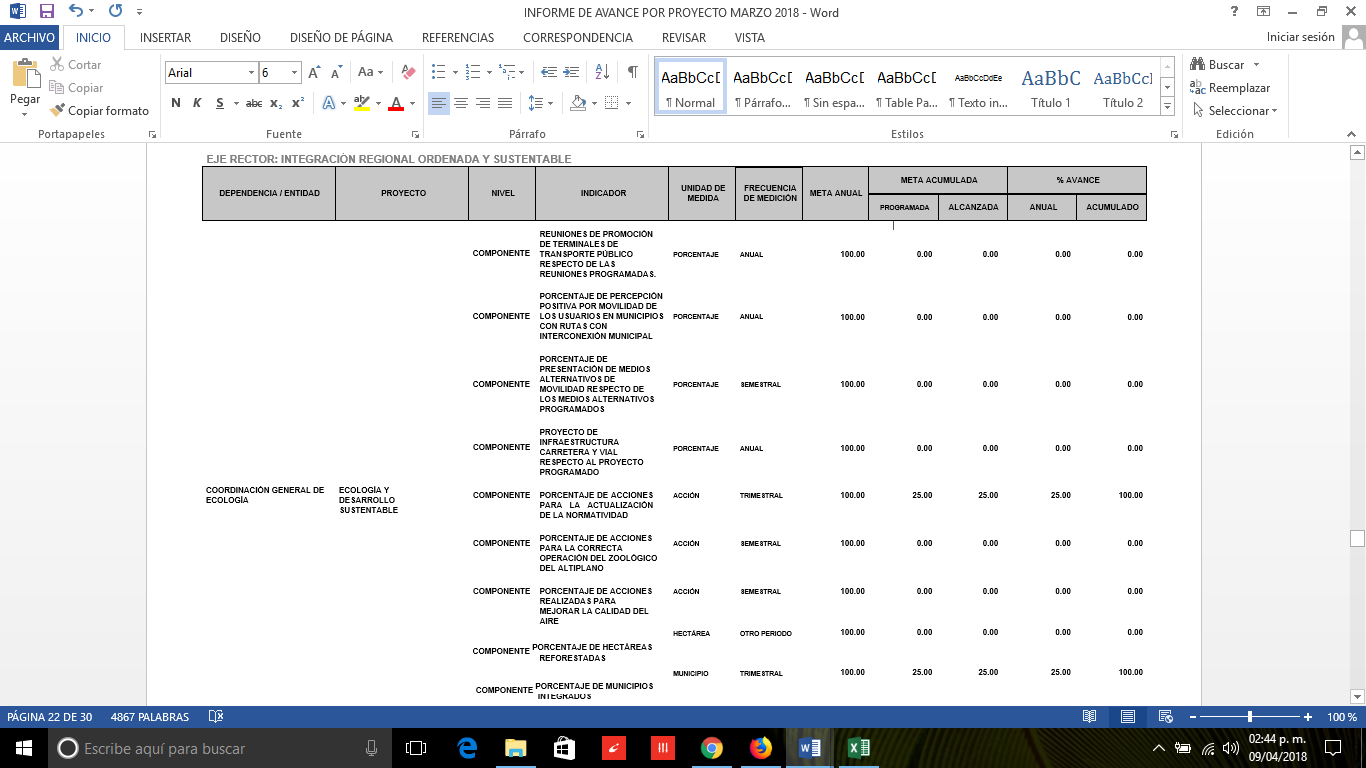 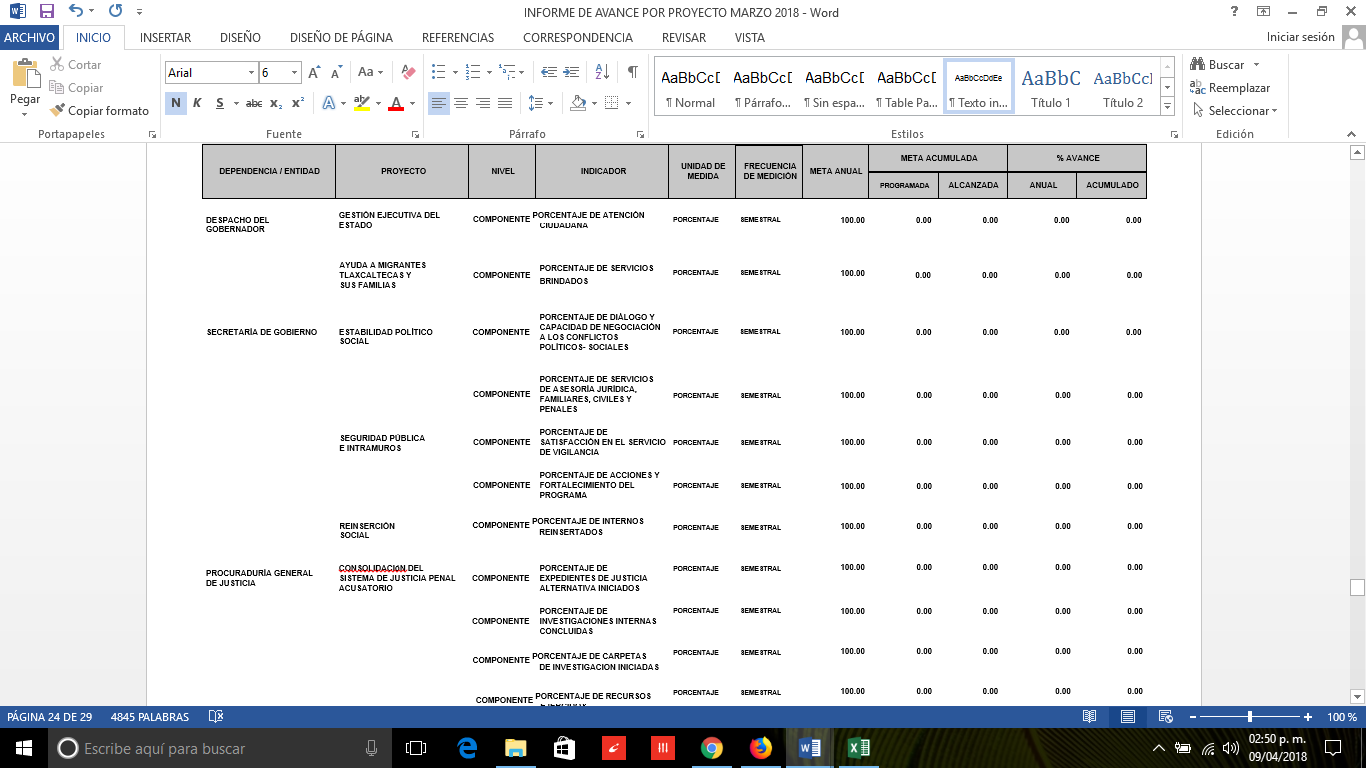 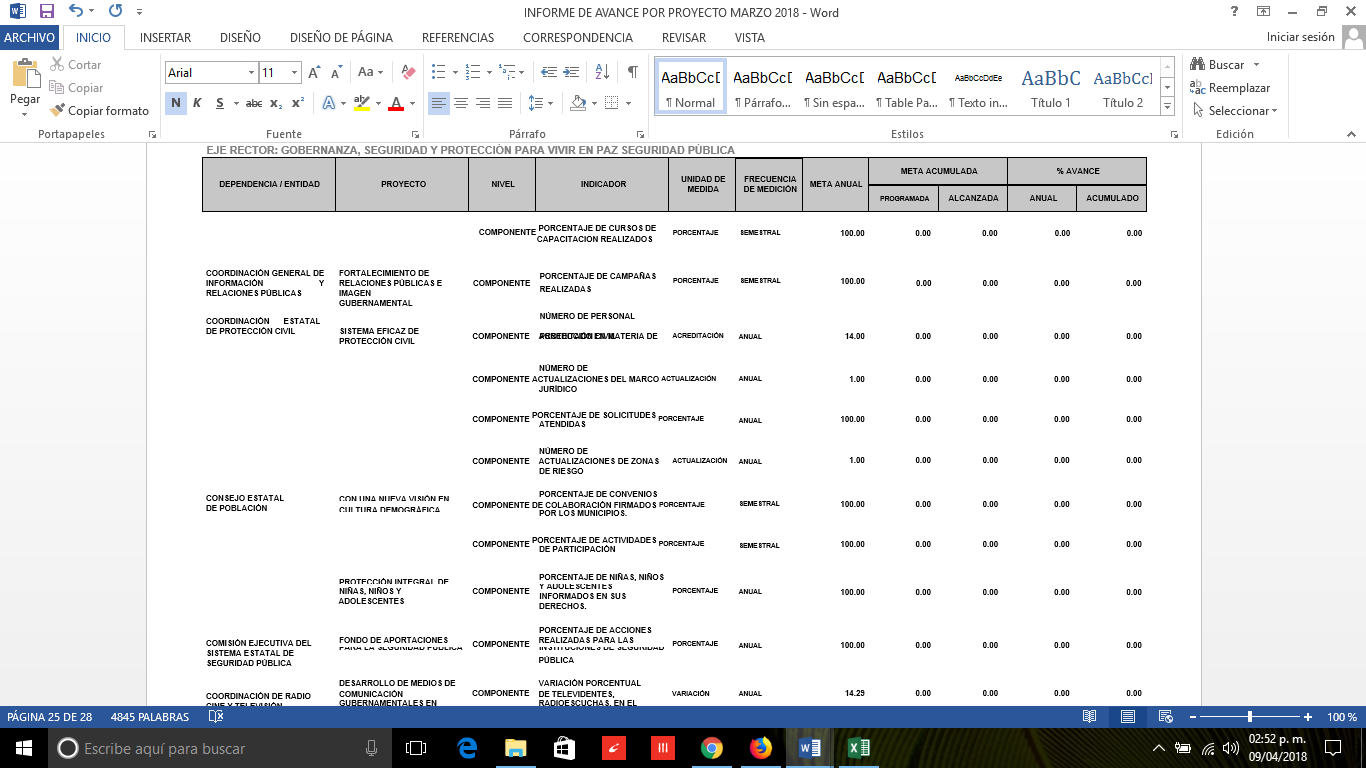 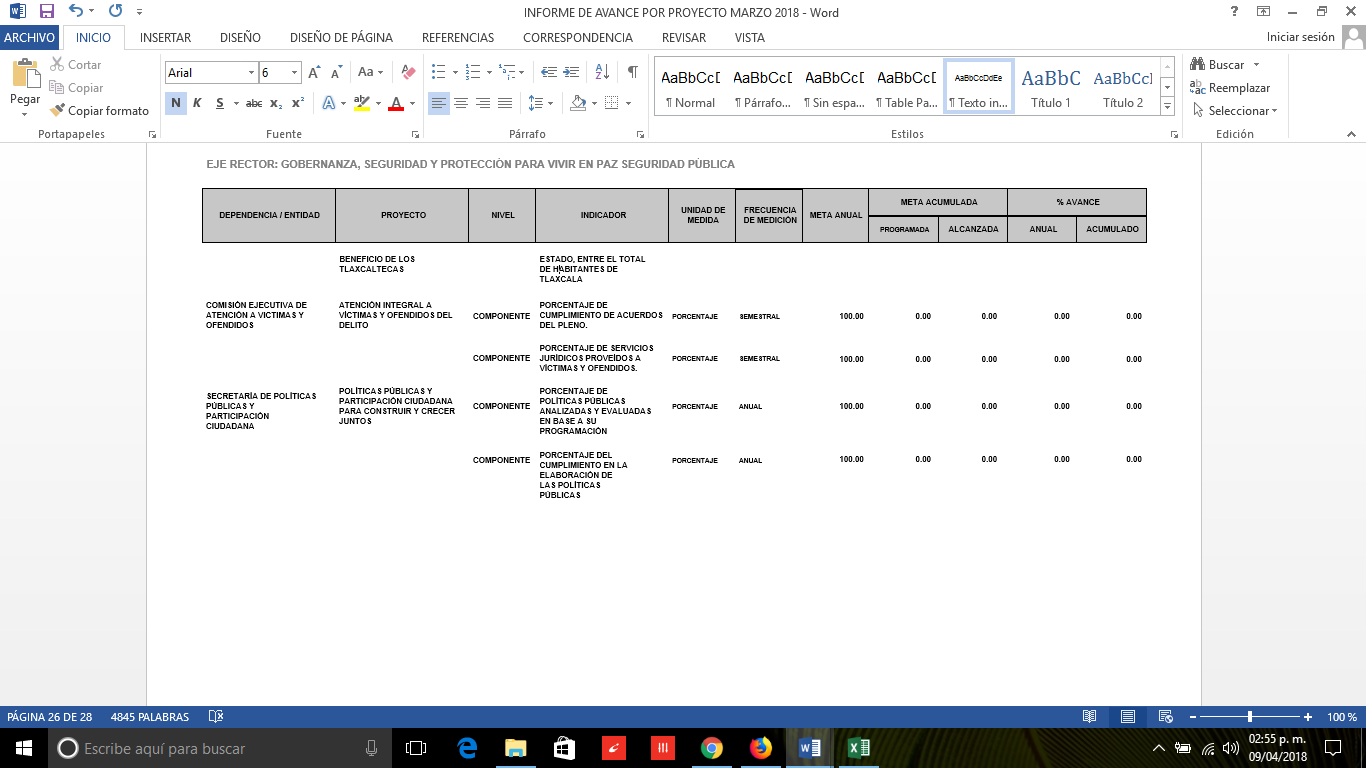 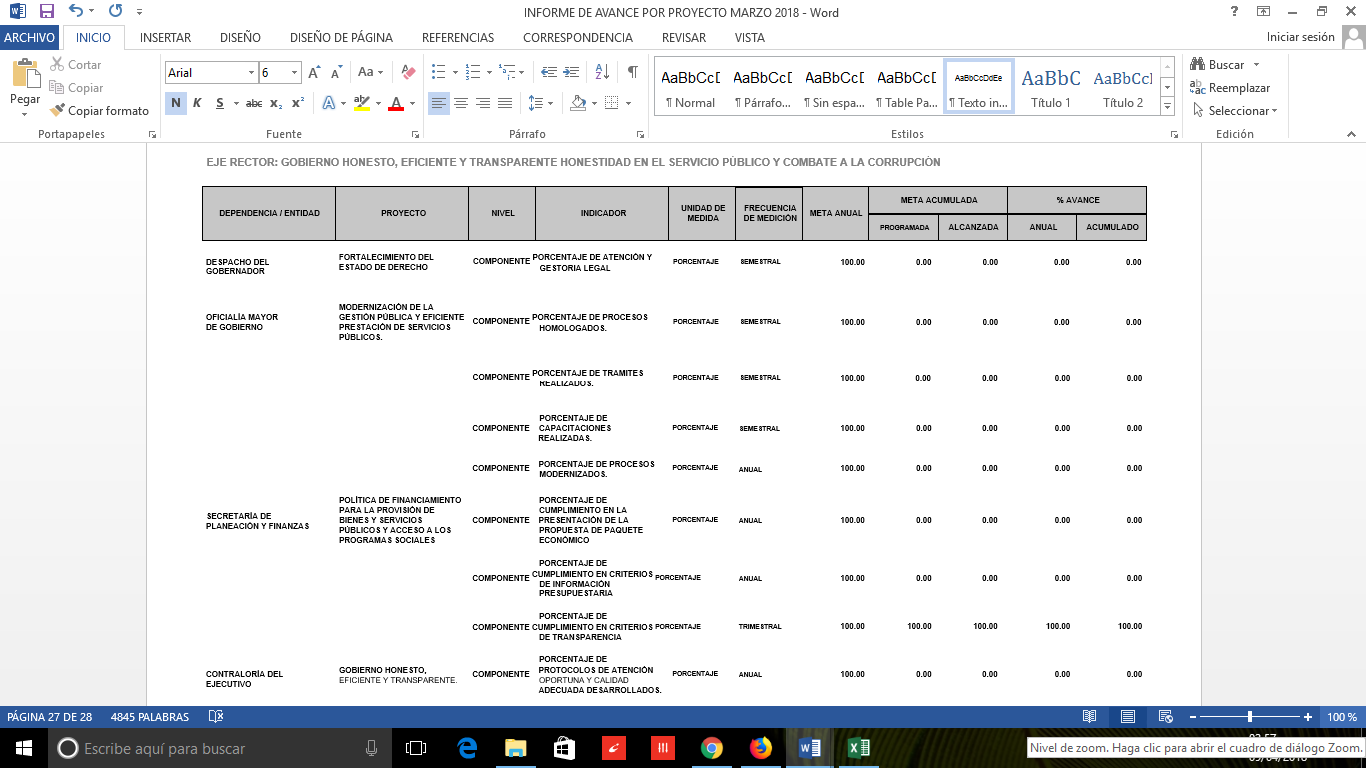 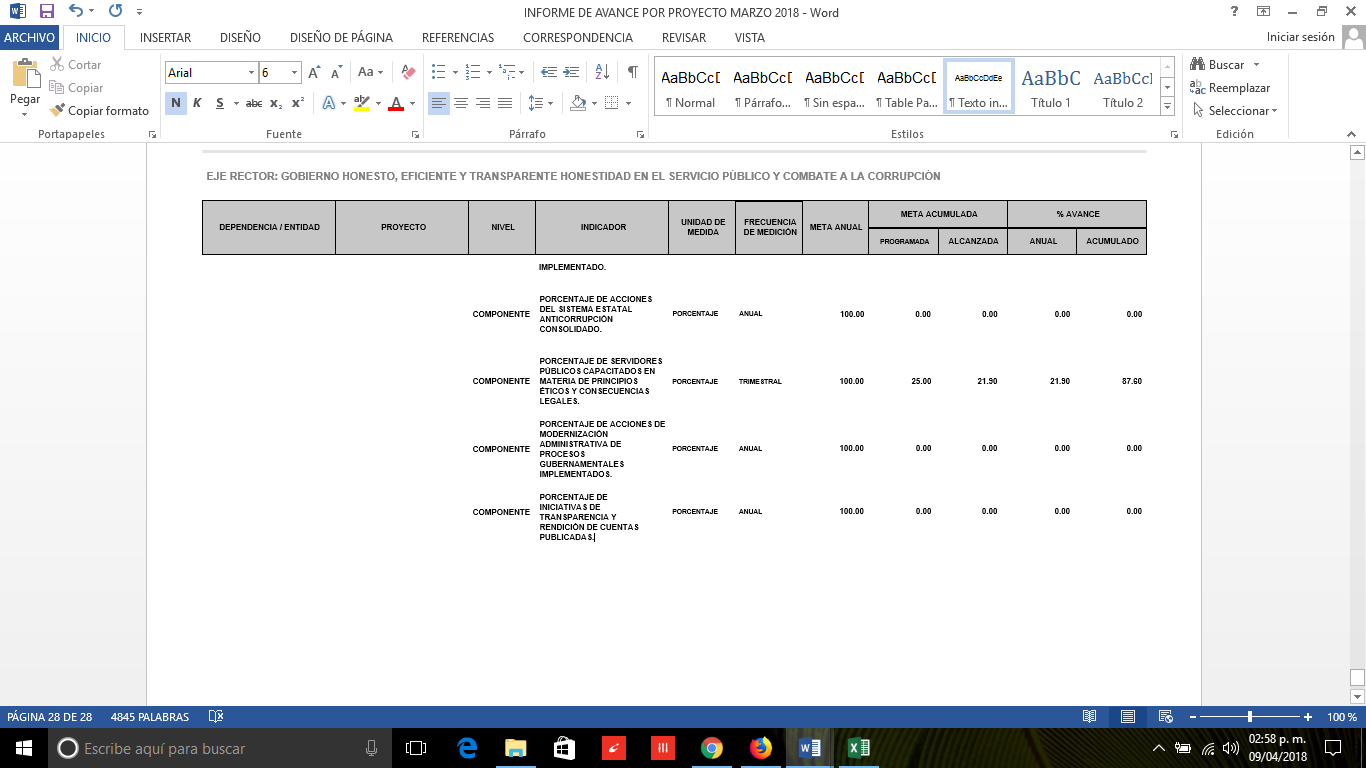 CUENTA PUBLICA 2018CUENTA PUBLICA 2018CUENTA PUBLICA 2018CUENTA PUBLICA 2018CUENTA PUBLICA 2018CUENTA PUBLICA 2018CUENTA PUBLICA 2018CUENTA PUBLICA 2018CUENTA PUBLICA 2018PODER EJECUTIVOPODER EJECUTIVOPODER EJECUTIVOPODER EJECUTIVOPODER EJECUTIVOPODER EJECUTIVOPODER EJECUTIVOPODER EJECUTIVOPODER EJECUTIVOESTADO ANALITICO DEL EJERCICIO DEL PRESUPUESTO DE EGRESOSESTADO ANALITICO DEL EJERCICIO DEL PRESUPUESTO DE EGRESOSESTADO ANALITICO DEL EJERCICIO DEL PRESUPUESTO DE EGRESOSESTADO ANALITICO DEL EJERCICIO DEL PRESUPUESTO DE EGRESOSESTADO ANALITICO DEL EJERCICIO DEL PRESUPUESTO DE EGRESOSESTADO ANALITICO DEL EJERCICIO DEL PRESUPUESTO DE EGRESOSESTADO ANALITICO DEL EJERCICIO DEL PRESUPUESTO DE EGRESOSESTADO ANALITICO DEL EJERCICIO DEL PRESUPUESTO DE EGRESOSESTADO ANALITICO DEL EJERCICIO DEL PRESUPUESTO DE EGRESOSGASTO POR CATEGORIA PROGRAMATICAGASTO POR CATEGORIA PROGRAMATICAGASTO POR CATEGORIA PROGRAMATICAGASTO POR CATEGORIA PROGRAMATICAGASTO POR CATEGORIA PROGRAMATICAGASTO POR CATEGORIA PROGRAMATICAGASTO POR CATEGORIA PROGRAMATICAGASTO POR CATEGORIA PROGRAMATICAGASTO POR CATEGORIA PROGRAMATICADEL 01 DE ENERO DE 2018 AL 31 DE MARZO DE 2018DEL 01 DE ENERO DE 2018 AL 31 DE MARZO DE 2018DEL 01 DE ENERO DE 2018 AL 31 DE MARZO DE 2018DEL 01 DE ENERO DE 2018 AL 31 DE MARZO DE 2018DEL 01 DE ENERO DE 2018 AL 31 DE MARZO DE 2018DEL 01 DE ENERO DE 2018 AL 31 DE MARZO DE 2018DEL 01 DE ENERO DE 2018 AL 31 DE MARZO DE 2018DEL 01 DE ENERO DE 2018 AL 31 DE MARZO DE 2018DEL 01 DE ENERO DE 2018 AL 31 DE MARZO DE 2018CONCEPTOCONCEPTOCONCEPTOEGRESOSEGRESOSEGRESOSEGRESOSEGRESOSSUBEJERCICIOCONCEPTOCONCEPTOCONCEPTOAPROBADOAMPLIACIONES /MODIFICADODEVENGADOPAGADOSUBEJERCICIOCONCEPTOCONCEPTOCONCEPTOAPROBADO(REDUCCIONES)MODIFICADODEVENGADOPAGADOSUBEJERCICIOCONCEPTOCONCEPTOCONCEPTO123 = (1 + 2)456 = (3 - 4)PROGRAMAS3,372,084,643.28793,786,814.904,165,871,458.182,852,297,926.002,852,241,416.401,313,573,532.18SUBSIDIOS58,019,429.79-1,402,474.6256,616,955.1724,113,808.8824,058,784.1732,503,146.29SUJETOS A REGLAS DE OPERACIÓN58,019,429.79-1,402,474.6256,616,955.1724,113,808.8824,058,784.1732,503,146.29OTROS SUBSIDIOS000000DESEMPEÑO DE LAS FUNCIONES2,833,513,411.73286,123,440.473,119,636,852.202,669,769,647.172,669,768,162.28449,867,205.03FUNCIONES DE LAS FUERZAS ARMADAS000000PROVISIÓN DE BIENES PÚBLICOS000000PRESTACIÓN DE SERVICIOS PÚBLICOS2,650,356,524.27190,086,850.582,840,443,374.852,630,562,510.822,630,561,025.93209,880,864.03PROMOCIÓN Y FOMENTO25,417,200.3816,433,237.0241,850,437.4026,685,743.7126,685,743.7115,164,693.69REGULACIÓN Y SUPERVISIÓN000000PROYECTOS DE INVERSIÓN154,528,993.0079,566,954.12234,095,947.1211,318,528.4511,318,528.45222,777,418.67PLANEACIÓN, SEGUIMIENTO Y EVALUACIÓN DE POLÍTICAS PÚBLICAS3,210,694.0836,398.753,247,092.831,202,864.191,202,864.192,044,228.64ESPECÍFICOS000000ADMINISTRATIVOS Y DE APOYO480,551,801.76509,065,849.05989,617,650.81158,414,469.95158,414,469.95831,203,180.86APOYO AL PROCESO PRESUPUESTARIO Y PARA MEJORAR LA EFICIENCIA INSTITUCIONAL413,175,582.60525,087,799.76938,263,382.36125,307,159.99125,307,159.99812,956,222.37APOYO A LA FUNCIÓN PÚBLICA Y AL MEJORAMIENTO DE LA GESTIÓN67,376,219.16-16,021,950.7151,354,268.4533,107,309.9633,107,309.9618,246,958.49OPERACIONES AJENAS000000COMPROMISOS000000OBLIGACIONES DE CUMPLIMIENTO DE RESOLUCIÓN JURISDICCIONAL000000DESASTRES NATURALES000000OBLIGACIONES000000PENSIONES Y JUBILACIONES000000APORTACIONES A LA SEGURIDAD SOCIAL000000APORTACIONES A FONDOS DE ESTABILIZACIÓN000000APORTACIONES A FONDOS DE INVERSIÓN Y REESTRUCTURA DE PENSIONES000000PROGRAMAS DE GASTO FEDERALIZADO000000GASTO FEDERALIZADO000000PARTICIPACIONES A ENTIDADES FEDERATIVAS Y MUNICIPIOS838,007,143.17162,937,454.911,000,944,598.08979,676,774.11977,804,725.6821,267,823.97PARTICIPACIONES A ENTIDADES FEDERATIVAS Y MUNICIPIOS838,007,143.17162,937,454.911,000,944,598.08979,676,774.11977,804,725.6821,267,823.97PARTICIPACIONES A ENTIDADES FEDERATIVAS Y MUNICIPIOS838,007,143.17162,937,454.911,000,944,598.08979,676,774.11977,804,725.6821,267,823.97COSTO FINANCIERO, DEUDA O APOYOS A DEUDORES Y AHORRADORES DE LA BANCA000000COSTO FINANCIERO, DEUDA O APOYOS A DEUDORES Y AHORRADORES DE LA BANCA000000COSTO FINANCIERO, DEUDA O APOYOS A DEUDORES Y AHORRADORES DE LA BANCA000000ADEUDOS DE EJERCICIOS FISCALES ANTERIORES000000ADEUDOS DE EJERCICIOS FISCALES ANTERIORES000000ADEUDOS DE EJERCICIOS FISCALES ANTERIORES000000TOTAL DEL GASTOTOTAL DEL GASTOTOTAL DEL GASTO4,210,091,786.45956,724,269.815,166,816,056.263,831,974,700.113,830,046,142.081,334,841,356.15Nombre del Proyecto o ProgramaMunicipioDescripciónImporte AutorizadoAPAURVariosAmpliación y modernización de los sistemas de agua potable, alcantarillado y saneamiento36,800,000.00IROSVariosIntegración regional ordenada y sustentable (IROS) 2018226,720,102.87IROSVariosAmpliación y modernización de los sistemas de agua potable, alcantarillado y saneamiento e infraestructura290,758,653.13FORTAFINVariosProyecto de infraestructura pública en el estado127,944,782.13FORTAFINVariosRehabilitación de infraestructura carretera6,750,000.00PRODERMAGICONativitas Mejoramiento de infraestructura estatal8,000,000.00PTARVariosAmpliación y modernización de los sistemas de agua potable, alcantarillado y saneamiento35,000,000.00PDRVariosRehabilitación de infraestructura carretera110,767,020.50PDRHueyotlipan, San Diego RecobaProyecto de infraestructura pública en el estado7,868,990.40